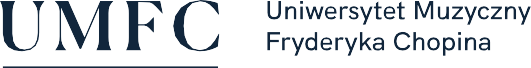 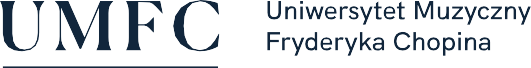 Sposoby realizacji i weryfikacji efektów uczenia się zostały dostosowane do sytuacji epidemiologicznej wewnętrznymi aktami prawnymi UczelniNazwa przedmiotu:Literatura SpecjalistycznaNazwa przedmiotu:Literatura SpecjalistycznaNazwa przedmiotu:Literatura SpecjalistycznaNazwa przedmiotu:Literatura SpecjalistycznaNazwa przedmiotu:Literatura SpecjalistycznaNazwa przedmiotu:Literatura SpecjalistycznaNazwa przedmiotu:Literatura SpecjalistycznaNazwa przedmiotu:Literatura SpecjalistycznaNazwa przedmiotu:Literatura SpecjalistycznaNazwa przedmiotu:Literatura SpecjalistycznaNazwa przedmiotu:Literatura SpecjalistycznaNazwa przedmiotu:Literatura SpecjalistycznaNazwa przedmiotu:Literatura SpecjalistycznaNazwa przedmiotu:Literatura SpecjalistycznaNazwa przedmiotu:Literatura SpecjalistycznaNazwa przedmiotu:Literatura SpecjalistycznaNazwa przedmiotu:Literatura SpecjalistycznaNazwa przedmiotu:Literatura SpecjalistycznaNazwa przedmiotu:Literatura SpecjalistycznaNazwa przedmiotu:Literatura SpecjalistycznaNazwa przedmiotu:Literatura SpecjalistycznaNazwa przedmiotu:Literatura SpecjalistycznaNazwa przedmiotu:Literatura SpecjalistycznaNazwa przedmiotu:Literatura SpecjalistycznaJednostka prowadząca przedmiot:Wydział Instrumentalno – Pedagogiczny UMFC w BiałymstokuJednostka prowadząca przedmiot:Wydział Instrumentalno – Pedagogiczny UMFC w BiałymstokuJednostka prowadząca przedmiot:Wydział Instrumentalno – Pedagogiczny UMFC w BiałymstokuJednostka prowadząca przedmiot:Wydział Instrumentalno – Pedagogiczny UMFC w BiałymstokuJednostka prowadząca przedmiot:Wydział Instrumentalno – Pedagogiczny UMFC w BiałymstokuJednostka prowadząca przedmiot:Wydział Instrumentalno – Pedagogiczny UMFC w BiałymstokuJednostka prowadząca przedmiot:Wydział Instrumentalno – Pedagogiczny UMFC w BiałymstokuJednostka prowadząca przedmiot:Wydział Instrumentalno – Pedagogiczny UMFC w BiałymstokuJednostka prowadząca przedmiot:Wydział Instrumentalno – Pedagogiczny UMFC w BiałymstokuJednostka prowadząca przedmiot:Wydział Instrumentalno – Pedagogiczny UMFC w BiałymstokuJednostka prowadząca przedmiot:Wydział Instrumentalno – Pedagogiczny UMFC w BiałymstokuJednostka prowadząca przedmiot:Wydział Instrumentalno – Pedagogiczny UMFC w BiałymstokuJednostka prowadząca przedmiot:Wydział Instrumentalno – Pedagogiczny UMFC w BiałymstokuJednostka prowadząca przedmiot:Wydział Instrumentalno – Pedagogiczny UMFC w BiałymstokuJednostka prowadząca przedmiot:Wydział Instrumentalno – Pedagogiczny UMFC w BiałymstokuJednostka prowadząca przedmiot:Wydział Instrumentalno – Pedagogiczny UMFC w BiałymstokuJednostka prowadząca przedmiot:Wydział Instrumentalno – Pedagogiczny UMFC w BiałymstokuJednostka prowadząca przedmiot:Wydział Instrumentalno – Pedagogiczny UMFC w BiałymstokuJednostka prowadząca przedmiot:Wydział Instrumentalno – Pedagogiczny UMFC w BiałymstokuJednostka prowadząca przedmiot:Wydział Instrumentalno – Pedagogiczny UMFC w BiałymstokuRok akademicki:2020/2021Rok akademicki:2020/2021Rok akademicki:2020/2021Rok akademicki:2020/2021Kierunek:InstrumentalistykaKierunek:InstrumentalistykaKierunek:InstrumentalistykaKierunek:InstrumentalistykaKierunek:InstrumentalistykaKierunek:InstrumentalistykaKierunek:InstrumentalistykaKierunek:InstrumentalistykaKierunek:InstrumentalistykaKierunek:InstrumentalistykaKierunek:InstrumentalistykaKierunek:InstrumentalistykaSpecjalność:Pedagogika instrumentalnaSpecjalność:Pedagogika instrumentalnaSpecjalność:Pedagogika instrumentalnaSpecjalność:Pedagogika instrumentalnaSpecjalność:Pedagogika instrumentalnaSpecjalność:Pedagogika instrumentalnaSpecjalność:Pedagogika instrumentalnaSpecjalność:Pedagogika instrumentalnaSpecjalność:Pedagogika instrumentalnaSpecjalność:Pedagogika instrumentalnaSpecjalność:Pedagogika instrumentalnaSpecjalność:Pedagogika instrumentalnaForma studiów: Stacjonarne I i II stopnia Forma studiów: Stacjonarne I i II stopnia Forma studiów: Stacjonarne I i II stopnia Forma studiów: Stacjonarne I i II stopnia Forma studiów: Stacjonarne I i II stopnia Forma studiów: Stacjonarne I i II stopnia Forma studiów: Stacjonarne I i II stopnia Forma studiów: Stacjonarne I i II stopnia Forma studiów: Stacjonarne I i II stopnia Profil kształcenia:ogólnoakademicki  (A)Profil kształcenia:ogólnoakademicki  (A)Profil kształcenia:ogólnoakademicki  (A)Profil kształcenia:ogólnoakademicki  (A)Profil kształcenia:ogólnoakademicki  (A)Profil kształcenia:ogólnoakademicki  (A)Profil kształcenia:ogólnoakademicki  (A)Profil kształcenia:ogólnoakademicki  (A)Status przedmiotu: obowiązkowyStatus przedmiotu: obowiązkowyStatus przedmiotu: obowiązkowyStatus przedmiotu: obowiązkowyStatus przedmiotu: obowiązkowyStatus przedmiotu: obowiązkowyStatus przedmiotu: obowiązkowyForma zajęć: ćwiczeniaForma zajęć: ćwiczeniaForma zajęć: ćwiczeniaForma zajęć: ćwiczeniaForma zajęć: ćwiczeniaForma zajęć: ćwiczeniaForma zajęć: ćwiczeniaJęzyk przedmiotu:polskiJęzyk przedmiotu:polskiJęzyk przedmiotu:polskiJęzyk przedmiotu:polskiJęzyk przedmiotu:polskiJęzyk przedmiotu:polskiJęzyk przedmiotu:polskiRok/semestr:I / I i IIRok/semestr:I / I i IIRok/semestr:I / I i IIRok/semestr:I / I i IIRok/semestr:I / I i IIRok/semestr:I / I i IIWymiar godzin:30Wymiar godzin:30Wymiar godzin:30Wymiar godzin:30Koordynator przedmiotuKoordynator przedmiotuKoordynator przedmiotuKoordynator przedmiotuKoordynator przedmiotuKierownik Katedry Pedagogiki InstrumentalnejKierownik Katedry Pedagogiki InstrumentalnejKierownik Katedry Pedagogiki InstrumentalnejKierownik Katedry Pedagogiki InstrumentalnejKierownik Katedry Pedagogiki InstrumentalnejKierownik Katedry Pedagogiki InstrumentalnejKierownik Katedry Pedagogiki InstrumentalnejKierownik Katedry Pedagogiki InstrumentalnejKierownik Katedry Pedagogiki InstrumentalnejKierownik Katedry Pedagogiki InstrumentalnejKierownik Katedry Pedagogiki InstrumentalnejKierownik Katedry Pedagogiki InstrumentalnejKierownik Katedry Pedagogiki InstrumentalnejKierownik Katedry Pedagogiki InstrumentalnejKierownik Katedry Pedagogiki InstrumentalnejKierownik Katedry Pedagogiki InstrumentalnejKierownik Katedry Pedagogiki InstrumentalnejKierownik Katedry Pedagogiki InstrumentalnejKierownik Katedry Pedagogiki InstrumentalnejProwadzący zajęciaProwadzący zajęciaProwadzący zajęciaProwadzący zajęciaProwadzący zajęciaSt.wykł. Wojciech KopijkowskiSt.wykł. Wojciech KopijkowskiSt.wykł. Wojciech KopijkowskiSt.wykł. Wojciech KopijkowskiSt.wykł. Wojciech KopijkowskiSt.wykł. Wojciech KopijkowskiSt.wykł. Wojciech KopijkowskiSt.wykł. Wojciech KopijkowskiSt.wykł. Wojciech KopijkowskiSt.wykł. Wojciech KopijkowskiSt.wykł. Wojciech KopijkowskiSt.wykł. Wojciech KopijkowskiSt.wykł. Wojciech KopijkowskiSt.wykł. Wojciech KopijkowskiSt.wykł. Wojciech KopijkowskiSt.wykł. Wojciech KopijkowskiSt.wykł. Wojciech KopijkowskiSt.wykł. Wojciech KopijkowskiSt.wykł. Wojciech KopijkowskiCele przedmiotuCele przedmiotuCele przedmiotuCele przedmiotuCele przedmiotuPoznanie historiiPoznanie historiiPoznanie historiiPoznanie historiiPoznanie historiiPoznanie historiiPoznanie historiiPoznanie historiiPoznanie historiiPoznanie historiiPoznanie historiiPoznanie historiiPoznanie historiiPoznanie historiiPoznanie historiiPoznanie historiiPoznanie historiiPoznanie historiiPoznanie historiiWymagania wstępneWymagania wstępneWymagania wstępneWymagania wstępneWymagania wstępneŚwiadectwo maturalne, pozytywnie zdany egzamin wstępny składający się z prezentacji programu artystycznego, czytania nut a” vista, prezentacji samodzielnie przygotowanego utworu oraz sprawdzianu ustnego z kształcenia słuchuŚwiadectwo maturalne, pozytywnie zdany egzamin wstępny składający się z prezentacji programu artystycznego, czytania nut a” vista, prezentacji samodzielnie przygotowanego utworu oraz sprawdzianu ustnego z kształcenia słuchuŚwiadectwo maturalne, pozytywnie zdany egzamin wstępny składający się z prezentacji programu artystycznego, czytania nut a” vista, prezentacji samodzielnie przygotowanego utworu oraz sprawdzianu ustnego z kształcenia słuchuŚwiadectwo maturalne, pozytywnie zdany egzamin wstępny składający się z prezentacji programu artystycznego, czytania nut a” vista, prezentacji samodzielnie przygotowanego utworu oraz sprawdzianu ustnego z kształcenia słuchuŚwiadectwo maturalne, pozytywnie zdany egzamin wstępny składający się z prezentacji programu artystycznego, czytania nut a” vista, prezentacji samodzielnie przygotowanego utworu oraz sprawdzianu ustnego z kształcenia słuchuŚwiadectwo maturalne, pozytywnie zdany egzamin wstępny składający się z prezentacji programu artystycznego, czytania nut a” vista, prezentacji samodzielnie przygotowanego utworu oraz sprawdzianu ustnego z kształcenia słuchuŚwiadectwo maturalne, pozytywnie zdany egzamin wstępny składający się z prezentacji programu artystycznego, czytania nut a” vista, prezentacji samodzielnie przygotowanego utworu oraz sprawdzianu ustnego z kształcenia słuchuŚwiadectwo maturalne, pozytywnie zdany egzamin wstępny składający się z prezentacji programu artystycznego, czytania nut a” vista, prezentacji samodzielnie przygotowanego utworu oraz sprawdzianu ustnego z kształcenia słuchuŚwiadectwo maturalne, pozytywnie zdany egzamin wstępny składający się z prezentacji programu artystycznego, czytania nut a” vista, prezentacji samodzielnie przygotowanego utworu oraz sprawdzianu ustnego z kształcenia słuchuŚwiadectwo maturalne, pozytywnie zdany egzamin wstępny składający się z prezentacji programu artystycznego, czytania nut a” vista, prezentacji samodzielnie przygotowanego utworu oraz sprawdzianu ustnego z kształcenia słuchuŚwiadectwo maturalne, pozytywnie zdany egzamin wstępny składający się z prezentacji programu artystycznego, czytania nut a” vista, prezentacji samodzielnie przygotowanego utworu oraz sprawdzianu ustnego z kształcenia słuchuŚwiadectwo maturalne, pozytywnie zdany egzamin wstępny składający się z prezentacji programu artystycznego, czytania nut a” vista, prezentacji samodzielnie przygotowanego utworu oraz sprawdzianu ustnego z kształcenia słuchuŚwiadectwo maturalne, pozytywnie zdany egzamin wstępny składający się z prezentacji programu artystycznego, czytania nut a” vista, prezentacji samodzielnie przygotowanego utworu oraz sprawdzianu ustnego z kształcenia słuchuŚwiadectwo maturalne, pozytywnie zdany egzamin wstępny składający się z prezentacji programu artystycznego, czytania nut a” vista, prezentacji samodzielnie przygotowanego utworu oraz sprawdzianu ustnego z kształcenia słuchuŚwiadectwo maturalne, pozytywnie zdany egzamin wstępny składający się z prezentacji programu artystycznego, czytania nut a” vista, prezentacji samodzielnie przygotowanego utworu oraz sprawdzianu ustnego z kształcenia słuchuŚwiadectwo maturalne, pozytywnie zdany egzamin wstępny składający się z prezentacji programu artystycznego, czytania nut a” vista, prezentacji samodzielnie przygotowanego utworu oraz sprawdzianu ustnego z kształcenia słuchuŚwiadectwo maturalne, pozytywnie zdany egzamin wstępny składający się z prezentacji programu artystycznego, czytania nut a” vista, prezentacji samodzielnie przygotowanego utworu oraz sprawdzianu ustnego z kształcenia słuchuŚwiadectwo maturalne, pozytywnie zdany egzamin wstępny składający się z prezentacji programu artystycznego, czytania nut a” vista, prezentacji samodzielnie przygotowanego utworu oraz sprawdzianu ustnego z kształcenia słuchuŚwiadectwo maturalne, pozytywnie zdany egzamin wstępny składający się z prezentacji programu artystycznego, czytania nut a” vista, prezentacji samodzielnie przygotowanego utworu oraz sprawdzianu ustnego z kształcenia słuchuKategorie efektówKategorie efektówNumer efektuNumer efektuNumer efektuEFEKTY UCZENIA SIĘ DLA PRZEDMIOTUEFEKTY UCZENIA SIĘ DLA PRZEDMIOTUEFEKTY UCZENIA SIĘ DLA PRZEDMIOTUEFEKTY UCZENIA SIĘ DLA PRZEDMIOTUEFEKTY UCZENIA SIĘ DLA PRZEDMIOTUEFEKTY UCZENIA SIĘ DLA PRZEDMIOTUEFEKTY UCZENIA SIĘ DLA PRZEDMIOTUEFEKTY UCZENIA SIĘ DLA PRZEDMIOTUEFEKTY UCZENIA SIĘ DLA PRZEDMIOTUEFEKTY UCZENIA SIĘ DLA PRZEDMIOTUEFEKTY UCZENIA SIĘ DLA PRZEDMIOTUEFEKTY UCZENIA SIĘ DLA PRZEDMIOTUEFEKTY UCZENIA SIĘ DLA PRZEDMIOTUEFEKTY UCZENIA SIĘ DLA PRZEDMIOTUEFEKTY UCZENIA SIĘ DLA PRZEDMIOTUEFEKTY UCZENIA SIĘ DLA PRZEDMIOTUEFEKTY UCZENIA SIĘ DLA PRZEDMIOTUNumer efektu kier./spec. Numer efektu kier./spec. WiedzaWiedza111Posiada ogólną znajomość literatury muzycznej, elementów dzieła muzycznego i wzorców budowy formalnej utworów, zna podstawowy repertuar symfonicznyPosiada ogólną znajomość literatury muzycznej, elementów dzieła muzycznego i wzorców budowy formalnej utworów, zna podstawowy repertuar symfonicznyPosiada ogólną znajomość literatury muzycznej, elementów dzieła muzycznego i wzorców budowy formalnej utworów, zna podstawowy repertuar symfonicznyPosiada ogólną znajomość literatury muzycznej, elementów dzieła muzycznego i wzorców budowy formalnej utworów, zna podstawowy repertuar symfonicznyPosiada ogólną znajomość literatury muzycznej, elementów dzieła muzycznego i wzorców budowy formalnej utworów, zna podstawowy repertuar symfonicznyPosiada ogólną znajomość literatury muzycznej, elementów dzieła muzycznego i wzorców budowy formalnej utworów, zna podstawowy repertuar symfonicznyPosiada ogólną znajomość literatury muzycznej, elementów dzieła muzycznego i wzorców budowy formalnej utworów, zna podstawowy repertuar symfonicznyPosiada ogólną znajomość literatury muzycznej, elementów dzieła muzycznego i wzorców budowy formalnej utworów, zna podstawowy repertuar symfonicznyPosiada ogólną znajomość literatury muzycznej, elementów dzieła muzycznego i wzorców budowy formalnej utworów, zna podstawowy repertuar symfonicznyPosiada ogólną znajomość literatury muzycznej, elementów dzieła muzycznego i wzorców budowy formalnej utworów, zna podstawowy repertuar symfonicznyPosiada ogólną znajomość literatury muzycznej, elementów dzieła muzycznego i wzorców budowy formalnej utworów, zna podstawowy repertuar symfonicznyPosiada ogólną znajomość literatury muzycznej, elementów dzieła muzycznego i wzorców budowy formalnej utworów, zna podstawowy repertuar symfonicznyPosiada ogólną znajomość literatury muzycznej, elementów dzieła muzycznego i wzorców budowy formalnej utworów, zna podstawowy repertuar symfonicznyPosiada ogólną znajomość literatury muzycznej, elementów dzieła muzycznego i wzorców budowy formalnej utworów, zna podstawowy repertuar symfonicznyPosiada ogólną znajomość literatury muzycznej, elementów dzieła muzycznego i wzorców budowy formalnej utworów, zna podstawowy repertuar symfonicznyPosiada ogólną znajomość literatury muzycznej, elementów dzieła muzycznego i wzorców budowy formalnej utworów, zna podstawowy repertuar symfonicznyPosiada ogólną znajomość literatury muzycznej, elementów dzieła muzycznego i wzorców budowy formalnej utworów, zna podstawowy repertuar symfonicznyS1_W1S1_W1WiedzaWiedza222Posiada umiejętność wykonywania reprezentatywnego repertuaru symfonicznego z wykorzystaniem wiedzy dotyczącej podstawowych stylów muzycznych i związanych z nimi tradycji wykonawczychPosiada umiejętność wykonywania reprezentatywnego repertuaru symfonicznego z wykorzystaniem wiedzy dotyczącej podstawowych stylów muzycznych i związanych z nimi tradycji wykonawczychPosiada umiejętność wykonywania reprezentatywnego repertuaru symfonicznego z wykorzystaniem wiedzy dotyczącej podstawowych stylów muzycznych i związanych z nimi tradycji wykonawczychPosiada umiejętność wykonywania reprezentatywnego repertuaru symfonicznego z wykorzystaniem wiedzy dotyczącej podstawowych stylów muzycznych i związanych z nimi tradycji wykonawczychPosiada umiejętność wykonywania reprezentatywnego repertuaru symfonicznego z wykorzystaniem wiedzy dotyczącej podstawowych stylów muzycznych i związanych z nimi tradycji wykonawczychPosiada umiejętność wykonywania reprezentatywnego repertuaru symfonicznego z wykorzystaniem wiedzy dotyczącej podstawowych stylów muzycznych i związanych z nimi tradycji wykonawczychPosiada umiejętność wykonywania reprezentatywnego repertuaru symfonicznego z wykorzystaniem wiedzy dotyczącej podstawowych stylów muzycznych i związanych z nimi tradycji wykonawczychPosiada umiejętność wykonywania reprezentatywnego repertuaru symfonicznego z wykorzystaniem wiedzy dotyczącej podstawowych stylów muzycznych i związanych z nimi tradycji wykonawczychPosiada umiejętność wykonywania reprezentatywnego repertuaru symfonicznego z wykorzystaniem wiedzy dotyczącej podstawowych stylów muzycznych i związanych z nimi tradycji wykonawczychPosiada umiejętność wykonywania reprezentatywnego repertuaru symfonicznego z wykorzystaniem wiedzy dotyczącej podstawowych stylów muzycznych i związanych z nimi tradycji wykonawczychPosiada umiejętność wykonywania reprezentatywnego repertuaru symfonicznego z wykorzystaniem wiedzy dotyczącej podstawowych stylów muzycznych i związanych z nimi tradycji wykonawczychPosiada umiejętność wykonywania reprezentatywnego repertuaru symfonicznego z wykorzystaniem wiedzy dotyczącej podstawowych stylów muzycznych i związanych z nimi tradycji wykonawczychPosiada umiejętność wykonywania reprezentatywnego repertuaru symfonicznego z wykorzystaniem wiedzy dotyczącej podstawowych stylów muzycznych i związanych z nimi tradycji wykonawczychPosiada umiejętność wykonywania reprezentatywnego repertuaru symfonicznego z wykorzystaniem wiedzy dotyczącej podstawowych stylów muzycznych i związanych z nimi tradycji wykonawczychPosiada umiejętność wykonywania reprezentatywnego repertuaru symfonicznego z wykorzystaniem wiedzy dotyczącej podstawowych stylów muzycznych i związanych z nimi tradycji wykonawczychPosiada umiejętność wykonywania reprezentatywnego repertuaru symfonicznego z wykorzystaniem wiedzy dotyczącej podstawowych stylów muzycznych i związanych z nimi tradycji wykonawczychPosiada umiejętność wykonywania reprezentatywnego repertuaru symfonicznego z wykorzystaniem wiedzy dotyczącej podstawowych stylów muzycznych i związanych z nimi tradycji wykonawczychS1_U2S1_U2UmiejętnościUmiejętności333Jest przygotowany do współpracy z innymi muzykami w orkiestrze symfonicznejJest przygotowany do współpracy z innymi muzykami w orkiestrze symfonicznejJest przygotowany do współpracy z innymi muzykami w orkiestrze symfonicznejJest przygotowany do współpracy z innymi muzykami w orkiestrze symfonicznejJest przygotowany do współpracy z innymi muzykami w orkiestrze symfonicznejJest przygotowany do współpracy z innymi muzykami w orkiestrze symfonicznejJest przygotowany do współpracy z innymi muzykami w orkiestrze symfonicznejJest przygotowany do współpracy z innymi muzykami w orkiestrze symfonicznejJest przygotowany do współpracy z innymi muzykami w orkiestrze symfonicznejJest przygotowany do współpracy z innymi muzykami w orkiestrze symfonicznejJest przygotowany do współpracy z innymi muzykami w orkiestrze symfonicznejJest przygotowany do współpracy z innymi muzykami w orkiestrze symfonicznejJest przygotowany do współpracy z innymi muzykami w orkiestrze symfonicznejJest przygotowany do współpracy z innymi muzykami w orkiestrze symfonicznejJest przygotowany do współpracy z innymi muzykami w orkiestrze symfonicznejJest przygotowany do współpracy z innymi muzykami w orkiestrze symfonicznejJest przygotowany do współpracy z innymi muzykami w orkiestrze symfonicznejS1_U5S1_U5UmiejętnościUmiejętności444Dysponuje warsztatem technicznym potrzebnym do profesjonalnej prezentacji muzycznej i jest świadomy problemów specyficznych dla gry w orkiestrze symfonicznej (intonacja, precyzja itp.)Dysponuje warsztatem technicznym potrzebnym do profesjonalnej prezentacji muzycznej i jest świadomy problemów specyficznych dla gry w orkiestrze symfonicznej (intonacja, precyzja itp.)Dysponuje warsztatem technicznym potrzebnym do profesjonalnej prezentacji muzycznej i jest świadomy problemów specyficznych dla gry w orkiestrze symfonicznej (intonacja, precyzja itp.)Dysponuje warsztatem technicznym potrzebnym do profesjonalnej prezentacji muzycznej i jest świadomy problemów specyficznych dla gry w orkiestrze symfonicznej (intonacja, precyzja itp.)Dysponuje warsztatem technicznym potrzebnym do profesjonalnej prezentacji muzycznej i jest świadomy problemów specyficznych dla gry w orkiestrze symfonicznej (intonacja, precyzja itp.)Dysponuje warsztatem technicznym potrzebnym do profesjonalnej prezentacji muzycznej i jest świadomy problemów specyficznych dla gry w orkiestrze symfonicznej (intonacja, precyzja itp.)Dysponuje warsztatem technicznym potrzebnym do profesjonalnej prezentacji muzycznej i jest świadomy problemów specyficznych dla gry w orkiestrze symfonicznej (intonacja, precyzja itp.)Dysponuje warsztatem technicznym potrzebnym do profesjonalnej prezentacji muzycznej i jest świadomy problemów specyficznych dla gry w orkiestrze symfonicznej (intonacja, precyzja itp.)Dysponuje warsztatem technicznym potrzebnym do profesjonalnej prezentacji muzycznej i jest świadomy problemów specyficznych dla gry w orkiestrze symfonicznej (intonacja, precyzja itp.)Dysponuje warsztatem technicznym potrzebnym do profesjonalnej prezentacji muzycznej i jest świadomy problemów specyficznych dla gry w orkiestrze symfonicznej (intonacja, precyzja itp.)Dysponuje warsztatem technicznym potrzebnym do profesjonalnej prezentacji muzycznej i jest świadomy problemów specyficznych dla gry w orkiestrze symfonicznej (intonacja, precyzja itp.)Dysponuje warsztatem technicznym potrzebnym do profesjonalnej prezentacji muzycznej i jest świadomy problemów specyficznych dla gry w orkiestrze symfonicznej (intonacja, precyzja itp.)Dysponuje warsztatem technicznym potrzebnym do profesjonalnej prezentacji muzycznej i jest świadomy problemów specyficznych dla gry w orkiestrze symfonicznej (intonacja, precyzja itp.)Dysponuje warsztatem technicznym potrzebnym do profesjonalnej prezentacji muzycznej i jest świadomy problemów specyficznych dla gry w orkiestrze symfonicznej (intonacja, precyzja itp.)Dysponuje warsztatem technicznym potrzebnym do profesjonalnej prezentacji muzycznej i jest świadomy problemów specyficznych dla gry w orkiestrze symfonicznej (intonacja, precyzja itp.)Dysponuje warsztatem technicznym potrzebnym do profesjonalnej prezentacji muzycznej i jest świadomy problemów specyficznych dla gry w orkiestrze symfonicznej (intonacja, precyzja itp.)Dysponuje warsztatem technicznym potrzebnym do profesjonalnej prezentacji muzycznej i jest świadomy problemów specyficznych dla gry w orkiestrze symfonicznej (intonacja, precyzja itp.)S1_U6S1_U6Kompetencje społeczneKompetencje społeczne555Umiejętnie komunikuje się w obrębie własnego środowiska i społeczności, nawiązuje pozytywne relacje interpersonalneUmiejętnie komunikuje się w obrębie własnego środowiska i społeczności, nawiązuje pozytywne relacje interpersonalneUmiejętnie komunikuje się w obrębie własnego środowiska i społeczności, nawiązuje pozytywne relacje interpersonalneUmiejętnie komunikuje się w obrębie własnego środowiska i społeczności, nawiązuje pozytywne relacje interpersonalneUmiejętnie komunikuje się w obrębie własnego środowiska i społeczności, nawiązuje pozytywne relacje interpersonalneUmiejętnie komunikuje się w obrębie własnego środowiska i społeczności, nawiązuje pozytywne relacje interpersonalneUmiejętnie komunikuje się w obrębie własnego środowiska i społeczności, nawiązuje pozytywne relacje interpersonalneUmiejętnie komunikuje się w obrębie własnego środowiska i społeczności, nawiązuje pozytywne relacje interpersonalneUmiejętnie komunikuje się w obrębie własnego środowiska i społeczności, nawiązuje pozytywne relacje interpersonalneUmiejętnie komunikuje się w obrębie własnego środowiska i społeczności, nawiązuje pozytywne relacje interpersonalneUmiejętnie komunikuje się w obrębie własnego środowiska i społeczności, nawiązuje pozytywne relacje interpersonalneUmiejętnie komunikuje się w obrębie własnego środowiska i społeczności, nawiązuje pozytywne relacje interpersonalneUmiejętnie komunikuje się w obrębie własnego środowiska i społeczności, nawiązuje pozytywne relacje interpersonalneUmiejętnie komunikuje się w obrębie własnego środowiska i społeczności, nawiązuje pozytywne relacje interpersonalneUmiejętnie komunikuje się w obrębie własnego środowiska i społeczności, nawiązuje pozytywne relacje interpersonalneUmiejętnie komunikuje się w obrębie własnego środowiska i społeczności, nawiązuje pozytywne relacje interpersonalneUmiejętnie komunikuje się w obrębie własnego środowiska i społeczności, nawiązuje pozytywne relacje interpersonalneS1_K4S1_K4Kompetencje społeczneKompetencje społeczne666TREŚCI PROGRAMOWE PRZEDMIOTUTREŚCI PROGRAMOWE PRZEDMIOTUTREŚCI PROGRAMOWE PRZEDMIOTUTREŚCI PROGRAMOWE PRZEDMIOTUTREŚCI PROGRAMOWE PRZEDMIOTUTREŚCI PROGRAMOWE PRZEDMIOTUTREŚCI PROGRAMOWE PRZEDMIOTUTREŚCI PROGRAMOWE PRZEDMIOTUTREŚCI PROGRAMOWE PRZEDMIOTUTREŚCI PROGRAMOWE PRZEDMIOTUTREŚCI PROGRAMOWE PRZEDMIOTUTREŚCI PROGRAMOWE PRZEDMIOTUTREŚCI PROGRAMOWE PRZEDMIOTUTREŚCI PROGRAMOWE PRZEDMIOTUTREŚCI PROGRAMOWE PRZEDMIOTUTREŚCI PROGRAMOWE PRZEDMIOTUTREŚCI PROGRAMOWE PRZEDMIOTUTREŚCI PROGRAMOWE PRZEDMIOTUTREŚCI PROGRAMOWE PRZEDMIOTUTREŚCI PROGRAMOWE PRZEDMIOTUTREŚCI PROGRAMOWE PRZEDMIOTUTREŚCI PROGRAMOWE PRZEDMIOTULiczba godzinLiczba godzin3030Metody kształceniaMetody kształceniaMetody kształceniaMetody kształceniaWykład problemowyPraca z tekstem i dyskusjaPraca indywidualnaWykład problemowyPraca z tekstem i dyskusjaPraca indywidualnaWykład problemowyPraca z tekstem i dyskusjaPraca indywidualnaWykład problemowyPraca z tekstem i dyskusjaPraca indywidualnaWykład problemowyPraca z tekstem i dyskusjaPraca indywidualnaWykład problemowyPraca z tekstem i dyskusjaPraca indywidualnaWykład problemowyPraca z tekstem i dyskusjaPraca indywidualnaWykład problemowyPraca z tekstem i dyskusjaPraca indywidualnaWykład problemowyPraca z tekstem i dyskusjaPraca indywidualnaWykład problemowyPraca z tekstem i dyskusjaPraca indywidualnaWykład problemowyPraca z tekstem i dyskusjaPraca indywidualnaWykład problemowyPraca z tekstem i dyskusjaPraca indywidualnaWykład problemowyPraca z tekstem i dyskusjaPraca indywidualnaWykład problemowyPraca z tekstem i dyskusjaPraca indywidualnaWykład problemowyPraca z tekstem i dyskusjaPraca indywidualnaWykład problemowyPraca z tekstem i dyskusjaPraca indywidualnaWykład problemowyPraca z tekstem i dyskusjaPraca indywidualnaWykład problemowyPraca z tekstem i dyskusjaPraca indywidualnaWykład problemowyPraca z tekstem i dyskusjaPraca indywidualnaWykład problemowyPraca z tekstem i dyskusjaPraca indywidualnaMetody weryfikacji efektów uczenia sięMetody weryfikacji efektów uczenia sięMetody weryfikacji efektów uczenia sięMetody weryfikacji efektów uczenia sięMetodaMetodaMetodaMetodaMetodaMetodaMetodaMetodaMetodaNumer efektu uczeniaNumer efektu uczeniaNumer efektu uczeniaNumer efektu uczeniaNumer efektu uczeniaNumer efektu uczeniaNumer efektu uczeniaNumer efektu uczeniaNumer efektu uczeniaNumer efektu uczeniaNumer efektu uczeniaMetody weryfikacji efektów uczenia sięMetody weryfikacji efektów uczenia sięMetody weryfikacji efektów uczenia sięMetody weryfikacji efektów uczenia siękolokwiumkolokwiumkolokwiumkolokwiumkolokwiumkolokwiumkolokwiumkolokwiumkolokwiumMetody weryfikacji efektów uczenia sięMetody weryfikacji efektów uczenia sięMetody weryfikacji efektów uczenia sięMetody weryfikacji efektów uczenia sięegzaminegzaminegzaminegzaminegzaminegzaminegzaminegzaminegzaminKORELACJA EFEKTÓW UCZENIA SIĘ Z TREŚCIAMI PROGRAMOWYMI, METODAMI KSZTAŁCENIA I WERYFIKACJIKORELACJA EFEKTÓW UCZENIA SIĘ Z TREŚCIAMI PROGRAMOWYMI, METODAMI KSZTAŁCENIA I WERYFIKACJIKORELACJA EFEKTÓW UCZENIA SIĘ Z TREŚCIAMI PROGRAMOWYMI, METODAMI KSZTAŁCENIA I WERYFIKACJIKORELACJA EFEKTÓW UCZENIA SIĘ Z TREŚCIAMI PROGRAMOWYMI, METODAMI KSZTAŁCENIA I WERYFIKACJIKORELACJA EFEKTÓW UCZENIA SIĘ Z TREŚCIAMI PROGRAMOWYMI, METODAMI KSZTAŁCENIA I WERYFIKACJIKORELACJA EFEKTÓW UCZENIA SIĘ Z TREŚCIAMI PROGRAMOWYMI, METODAMI KSZTAŁCENIA I WERYFIKACJIKORELACJA EFEKTÓW UCZENIA SIĘ Z TREŚCIAMI PROGRAMOWYMI, METODAMI KSZTAŁCENIA I WERYFIKACJIKORELACJA EFEKTÓW UCZENIA SIĘ Z TREŚCIAMI PROGRAMOWYMI, METODAMI KSZTAŁCENIA I WERYFIKACJIKORELACJA EFEKTÓW UCZENIA SIĘ Z TREŚCIAMI PROGRAMOWYMI, METODAMI KSZTAŁCENIA I WERYFIKACJIKORELACJA EFEKTÓW UCZENIA SIĘ Z TREŚCIAMI PROGRAMOWYMI, METODAMI KSZTAŁCENIA I WERYFIKACJIKORELACJA EFEKTÓW UCZENIA SIĘ Z TREŚCIAMI PROGRAMOWYMI, METODAMI KSZTAŁCENIA I WERYFIKACJIKORELACJA EFEKTÓW UCZENIA SIĘ Z TREŚCIAMI PROGRAMOWYMI, METODAMI KSZTAŁCENIA I WERYFIKACJIKORELACJA EFEKTÓW UCZENIA SIĘ Z TREŚCIAMI PROGRAMOWYMI, METODAMI KSZTAŁCENIA I WERYFIKACJIKORELACJA EFEKTÓW UCZENIA SIĘ Z TREŚCIAMI PROGRAMOWYMI, METODAMI KSZTAŁCENIA I WERYFIKACJIKORELACJA EFEKTÓW UCZENIA SIĘ Z TREŚCIAMI PROGRAMOWYMI, METODAMI KSZTAŁCENIA I WERYFIKACJIKORELACJA EFEKTÓW UCZENIA SIĘ Z TREŚCIAMI PROGRAMOWYMI, METODAMI KSZTAŁCENIA I WERYFIKACJIKORELACJA EFEKTÓW UCZENIA SIĘ Z TREŚCIAMI PROGRAMOWYMI, METODAMI KSZTAŁCENIA I WERYFIKACJIKORELACJA EFEKTÓW UCZENIA SIĘ Z TREŚCIAMI PROGRAMOWYMI, METODAMI KSZTAŁCENIA I WERYFIKACJIKORELACJA EFEKTÓW UCZENIA SIĘ Z TREŚCIAMI PROGRAMOWYMI, METODAMI KSZTAŁCENIA I WERYFIKACJIKORELACJA EFEKTÓW UCZENIA SIĘ Z TREŚCIAMI PROGRAMOWYMI, METODAMI KSZTAŁCENIA I WERYFIKACJIKORELACJA EFEKTÓW UCZENIA SIĘ Z TREŚCIAMI PROGRAMOWYMI, METODAMI KSZTAŁCENIA I WERYFIKACJIKORELACJA EFEKTÓW UCZENIA SIĘ Z TREŚCIAMI PROGRAMOWYMI, METODAMI KSZTAŁCENIA I WERYFIKACJIKORELACJA EFEKTÓW UCZENIA SIĘ Z TREŚCIAMI PROGRAMOWYMI, METODAMI KSZTAŁCENIA I WERYFIKACJIKORELACJA EFEKTÓW UCZENIA SIĘ Z TREŚCIAMI PROGRAMOWYMI, METODAMI KSZTAŁCENIA I WERYFIKACJINumer efektu uczenia sięNumer efektu uczenia sięNumer efektu uczenia sięNumer efektu uczenia sięNumer efektu uczenia sięNumer efektu uczenia sięTreści kształceniaTreści kształceniaTreści kształceniaTreści kształceniaTreści kształceniaTreści kształceniaMetody kształceniaMetody kształceniaMetody kształceniaMetody kształceniaMetody kształceniaMetody kształceniaMetody kształceniaMetody weryfikacjiMetody weryfikacjiMetody weryfikacjiMetody weryfikacjiMetody weryfikacji1111111-41-41-41-41-41-41-31-31-31-31-31-31-31-21-21-21-21-22222221-41-41-41-41-41-41-31-31-31-31-31-31-31-21-21-21-21-23333331-41-41-41-41-41-41-31-31-31-31-31-31-31-21-21-21-21-24444441-41-41-41-41-41-41-31-31-31-31-31-31-31-21-21-21-21-25555551-41-41-41-41-41-41-31-31-31-31-31-31-31-21-21-21-21-2666666Warunki zaliczeniaWarunki zaliczeniaWarunki zaliczeniaRokRokRokIIIIIIIIIIIIIIIIIIIIIIIIIIIIIIIIIIIIIIIISemestrSemestrSemestrIIIIIIIIIIIIIIIIIIIIIIIIVIVIVVVVVIVIVIECTSECTSECTS1,51,51,51,51,51,51,5Liczba godzin w tyg.Liczba godzin w tyg.Liczba godzin w tyg.1111111Rodzaj zaliczeniaRodzaj zaliczeniaRodzaj zaliczeniakolokwiumkolokwiumkolokwiumkolokwiumegzaminegzaminegzaminLiteratura podstawowaLiteratura podstawowaLiteratura podstawowaLiteratura podstawowaLiteratura podstawowaLiteratura podstawowaLiteratura podstawowaLiteratura podstawowaLiteratura podstawowaLiteratura podstawowaLiteratura podstawowaLiteratura podstawowaLiteratura podstawowaLiteratura podstawowaLiteratura podstawowaLiteratura podstawowaLiteratura podstawowaLiteratura podstawowaLiteratura podstawowaLiteratura podstawowaLiteratura podstawowaLiteratura podstawowaLiteratura podstawowaLiteratura podstawowaPrzykładowa literaturaStosowane partie orkiestrowe ;J. Brahms – SymfonieP. Czajkowski - IV symfonia op.36.V Symfonia op.64, VI Symfonia op.74R. Strauss – wybrane fragmenty poematów symfonicznych np.., Don Juan’ op.20Wybrane utwory kompozytorów muzyki XX I XXI wieku m.in. W. Lutosławski - Koncert na orkiestręPrzykładowa literaturaStosowane partie orkiestrowe ;J. Brahms – SymfonieP. Czajkowski - IV symfonia op.36.V Symfonia op.64, VI Symfonia op.74R. Strauss – wybrane fragmenty poematów symfonicznych np.., Don Juan’ op.20Wybrane utwory kompozytorów muzyki XX I XXI wieku m.in. W. Lutosławski - Koncert na orkiestręPrzykładowa literaturaStosowane partie orkiestrowe ;J. Brahms – SymfonieP. Czajkowski - IV symfonia op.36.V Symfonia op.64, VI Symfonia op.74R. Strauss – wybrane fragmenty poematów symfonicznych np.., Don Juan’ op.20Wybrane utwory kompozytorów muzyki XX I XXI wieku m.in. W. Lutosławski - Koncert na orkiestręPrzykładowa literaturaStosowane partie orkiestrowe ;J. Brahms – SymfonieP. Czajkowski - IV symfonia op.36.V Symfonia op.64, VI Symfonia op.74R. Strauss – wybrane fragmenty poematów symfonicznych np.., Don Juan’ op.20Wybrane utwory kompozytorów muzyki XX I XXI wieku m.in. W. Lutosławski - Koncert na orkiestręPrzykładowa literaturaStosowane partie orkiestrowe ;J. Brahms – SymfonieP. Czajkowski - IV symfonia op.36.V Symfonia op.64, VI Symfonia op.74R. Strauss – wybrane fragmenty poematów symfonicznych np.., Don Juan’ op.20Wybrane utwory kompozytorów muzyki XX I XXI wieku m.in. W. Lutosławski - Koncert na orkiestręPrzykładowa literaturaStosowane partie orkiestrowe ;J. Brahms – SymfonieP. Czajkowski - IV symfonia op.36.V Symfonia op.64, VI Symfonia op.74R. Strauss – wybrane fragmenty poematów symfonicznych np.., Don Juan’ op.20Wybrane utwory kompozytorów muzyki XX I XXI wieku m.in. W. Lutosławski - Koncert na orkiestręPrzykładowa literaturaStosowane partie orkiestrowe ;J. Brahms – SymfonieP. Czajkowski - IV symfonia op.36.V Symfonia op.64, VI Symfonia op.74R. Strauss – wybrane fragmenty poematów symfonicznych np.., Don Juan’ op.20Wybrane utwory kompozytorów muzyki XX I XXI wieku m.in. W. Lutosławski - Koncert na orkiestręPrzykładowa literaturaStosowane partie orkiestrowe ;J. Brahms – SymfonieP. Czajkowski - IV symfonia op.36.V Symfonia op.64, VI Symfonia op.74R. Strauss – wybrane fragmenty poematów symfonicznych np.., Don Juan’ op.20Wybrane utwory kompozytorów muzyki XX I XXI wieku m.in. W. Lutosławski - Koncert na orkiestręPrzykładowa literaturaStosowane partie orkiestrowe ;J. Brahms – SymfonieP. Czajkowski - IV symfonia op.36.V Symfonia op.64, VI Symfonia op.74R. Strauss – wybrane fragmenty poematów symfonicznych np.., Don Juan’ op.20Wybrane utwory kompozytorów muzyki XX I XXI wieku m.in. W. Lutosławski - Koncert na orkiestręPrzykładowa literaturaStosowane partie orkiestrowe ;J. Brahms – SymfonieP. Czajkowski - IV symfonia op.36.V Symfonia op.64, VI Symfonia op.74R. Strauss – wybrane fragmenty poematów symfonicznych np.., Don Juan’ op.20Wybrane utwory kompozytorów muzyki XX I XXI wieku m.in. W. Lutosławski - Koncert na orkiestręPrzykładowa literaturaStosowane partie orkiestrowe ;J. Brahms – SymfonieP. Czajkowski - IV symfonia op.36.V Symfonia op.64, VI Symfonia op.74R. Strauss – wybrane fragmenty poematów symfonicznych np.., Don Juan’ op.20Wybrane utwory kompozytorów muzyki XX I XXI wieku m.in. W. Lutosławski - Koncert na orkiestręPrzykładowa literaturaStosowane partie orkiestrowe ;J. Brahms – SymfonieP. Czajkowski - IV symfonia op.36.V Symfonia op.64, VI Symfonia op.74R. Strauss – wybrane fragmenty poematów symfonicznych np.., Don Juan’ op.20Wybrane utwory kompozytorów muzyki XX I XXI wieku m.in. W. Lutosławski - Koncert na orkiestręPrzykładowa literaturaStosowane partie orkiestrowe ;J. Brahms – SymfonieP. Czajkowski - IV symfonia op.36.V Symfonia op.64, VI Symfonia op.74R. Strauss – wybrane fragmenty poematów symfonicznych np.., Don Juan’ op.20Wybrane utwory kompozytorów muzyki XX I XXI wieku m.in. W. Lutosławski - Koncert na orkiestręPrzykładowa literaturaStosowane partie orkiestrowe ;J. Brahms – SymfonieP. Czajkowski - IV symfonia op.36.V Symfonia op.64, VI Symfonia op.74R. Strauss – wybrane fragmenty poematów symfonicznych np.., Don Juan’ op.20Wybrane utwory kompozytorów muzyki XX I XXI wieku m.in. W. Lutosławski - Koncert na orkiestręPrzykładowa literaturaStosowane partie orkiestrowe ;J. Brahms – SymfonieP. Czajkowski - IV symfonia op.36.V Symfonia op.64, VI Symfonia op.74R. Strauss – wybrane fragmenty poematów symfonicznych np.., Don Juan’ op.20Wybrane utwory kompozytorów muzyki XX I XXI wieku m.in. W. Lutosławski - Koncert na orkiestręPrzykładowa literaturaStosowane partie orkiestrowe ;J. Brahms – SymfonieP. Czajkowski - IV symfonia op.36.V Symfonia op.64, VI Symfonia op.74R. Strauss – wybrane fragmenty poematów symfonicznych np.., Don Juan’ op.20Wybrane utwory kompozytorów muzyki XX I XXI wieku m.in. W. Lutosławski - Koncert na orkiestręPrzykładowa literaturaStosowane partie orkiestrowe ;J. Brahms – SymfonieP. Czajkowski - IV symfonia op.36.V Symfonia op.64, VI Symfonia op.74R. Strauss – wybrane fragmenty poematów symfonicznych np.., Don Juan’ op.20Wybrane utwory kompozytorów muzyki XX I XXI wieku m.in. W. Lutosławski - Koncert na orkiestręPrzykładowa literaturaStosowane partie orkiestrowe ;J. Brahms – SymfonieP. Czajkowski - IV symfonia op.36.V Symfonia op.64, VI Symfonia op.74R. Strauss – wybrane fragmenty poematów symfonicznych np.., Don Juan’ op.20Wybrane utwory kompozytorów muzyki XX I XXI wieku m.in. W. Lutosławski - Koncert na orkiestręPrzykładowa literaturaStosowane partie orkiestrowe ;J. Brahms – SymfonieP. Czajkowski - IV symfonia op.36.V Symfonia op.64, VI Symfonia op.74R. Strauss – wybrane fragmenty poematów symfonicznych np.., Don Juan’ op.20Wybrane utwory kompozytorów muzyki XX I XXI wieku m.in. W. Lutosławski - Koncert na orkiestręPrzykładowa literaturaStosowane partie orkiestrowe ;J. Brahms – SymfonieP. Czajkowski - IV symfonia op.36.V Symfonia op.64, VI Symfonia op.74R. Strauss – wybrane fragmenty poematów symfonicznych np.., Don Juan’ op.20Wybrane utwory kompozytorów muzyki XX I XXI wieku m.in. W. Lutosławski - Koncert na orkiestręPrzykładowa literaturaStosowane partie orkiestrowe ;J. Brahms – SymfonieP. Czajkowski - IV symfonia op.36.V Symfonia op.64, VI Symfonia op.74R. Strauss – wybrane fragmenty poematów symfonicznych np.., Don Juan’ op.20Wybrane utwory kompozytorów muzyki XX I XXI wieku m.in. W. Lutosławski - Koncert na orkiestręPrzykładowa literaturaStosowane partie orkiestrowe ;J. Brahms – SymfonieP. Czajkowski - IV symfonia op.36.V Symfonia op.64, VI Symfonia op.74R. Strauss – wybrane fragmenty poematów symfonicznych np.., Don Juan’ op.20Wybrane utwory kompozytorów muzyki XX I XXI wieku m.in. W. Lutosławski - Koncert na orkiestręPrzykładowa literaturaStosowane partie orkiestrowe ;J. Brahms – SymfonieP. Czajkowski - IV symfonia op.36.V Symfonia op.64, VI Symfonia op.74R. Strauss – wybrane fragmenty poematów symfonicznych np.., Don Juan’ op.20Wybrane utwory kompozytorów muzyki XX I XXI wieku m.in. W. Lutosławski - Koncert na orkiestręPrzykładowa literaturaStosowane partie orkiestrowe ;J. Brahms – SymfonieP. Czajkowski - IV symfonia op.36.V Symfonia op.64, VI Symfonia op.74R. Strauss – wybrane fragmenty poematów symfonicznych np.., Don Juan’ op.20Wybrane utwory kompozytorów muzyki XX I XXI wieku m.in. W. Lutosławski - Koncert na orkiestręLiteratura uzupełniającaLiteratura uzupełniającaLiteratura uzupełniającaLiteratura uzupełniającaLiteratura uzupełniającaLiteratura uzupełniającaLiteratura uzupełniającaLiteratura uzupełniającaLiteratura uzupełniającaLiteratura uzupełniającaLiteratura uzupełniającaLiteratura uzupełniającaLiteratura uzupełniającaLiteratura uzupełniającaLiteratura uzupełniającaLiteratura uzupełniającaLiteratura uzupełniającaLiteratura uzupełniającaLiteratura uzupełniającaLiteratura uzupełniającaLiteratura uzupełniającaLiteratura uzupełniającaLiteratura uzupełniającaLiteratura uzupełniającaMateriały i opracowania wybrane przez wykładowcęMateriały i opracowania wybrane przez wykładowcęMateriały i opracowania wybrane przez wykładowcęMateriały i opracowania wybrane przez wykładowcęMateriały i opracowania wybrane przez wykładowcęMateriały i opracowania wybrane przez wykładowcęMateriały i opracowania wybrane przez wykładowcęMateriały i opracowania wybrane przez wykładowcęMateriały i opracowania wybrane przez wykładowcęMateriały i opracowania wybrane przez wykładowcęMateriały i opracowania wybrane przez wykładowcęMateriały i opracowania wybrane przez wykładowcęMateriały i opracowania wybrane przez wykładowcęMateriały i opracowania wybrane przez wykładowcęMateriały i opracowania wybrane przez wykładowcęMateriały i opracowania wybrane przez wykładowcęMateriały i opracowania wybrane przez wykładowcęMateriały i opracowania wybrane przez wykładowcęMateriały i opracowania wybrane przez wykładowcęMateriały i opracowania wybrane przez wykładowcęMateriały i opracowania wybrane przez wykładowcęMateriały i opracowania wybrane przez wykładowcęMateriały i opracowania wybrane przez wykładowcęMateriały i opracowania wybrane przez wykładowcęKALKULACJA NAKŁADU PRACY STUDENTAKALKULACJA NAKŁADU PRACY STUDENTAKALKULACJA NAKŁADU PRACY STUDENTAKALKULACJA NAKŁADU PRACY STUDENTAKALKULACJA NAKŁADU PRACY STUDENTAKALKULACJA NAKŁADU PRACY STUDENTAKALKULACJA NAKŁADU PRACY STUDENTAKALKULACJA NAKŁADU PRACY STUDENTAKALKULACJA NAKŁADU PRACY STUDENTAKALKULACJA NAKŁADU PRACY STUDENTAKALKULACJA NAKŁADU PRACY STUDENTAKALKULACJA NAKŁADU PRACY STUDENTAKALKULACJA NAKŁADU PRACY STUDENTAKALKULACJA NAKŁADU PRACY STUDENTAKALKULACJA NAKŁADU PRACY STUDENTAKALKULACJA NAKŁADU PRACY STUDENTAKALKULACJA NAKŁADU PRACY STUDENTAKALKULACJA NAKŁADU PRACY STUDENTAKALKULACJA NAKŁADU PRACY STUDENTAKALKULACJA NAKŁADU PRACY STUDENTAKALKULACJA NAKŁADU PRACY STUDENTAKALKULACJA NAKŁADU PRACY STUDENTAKALKULACJA NAKŁADU PRACY STUDENTAKALKULACJA NAKŁADU PRACY STUDENTAZajęcia dydaktyczneZajęcia dydaktyczneZajęcia dydaktyczneZajęcia dydaktyczneZajęcia dydaktyczneZajęcia dydaktyczneZajęcia dydaktyczneZajęcia dydaktyczneZajęcia dydaktyczneZajęcia dydaktyczne3030Przygotowanie się do prezentacji / koncertuPrzygotowanie się do prezentacji / koncertuPrzygotowanie się do prezentacji / koncertuPrzygotowanie się do prezentacji / koncertuPrzygotowanie się do prezentacji / koncertuPrzygotowanie się do prezentacji / koncertuPrzygotowanie się do prezentacji / koncertuPrzygotowanie się do prezentacji / koncertuPrzygotowanie się do prezentacji / koncertuPrzygotowanie się do prezentacji / koncertuPrzygotowanie się do prezentacji / koncertu5Przygotowanie się do zajęćPrzygotowanie się do zajęćPrzygotowanie się do zajęćPrzygotowanie się do zajęćPrzygotowanie się do zajęćPrzygotowanie się do zajęćPrzygotowanie się do zajęćPrzygotowanie się do zajęćPrzygotowanie się do zajęćPrzygotowanie się do zajęć3030Przygotowanie się do egzaminu / zaliczeniaPrzygotowanie się do egzaminu / zaliczeniaPrzygotowanie się do egzaminu / zaliczeniaPrzygotowanie się do egzaminu / zaliczeniaPrzygotowanie się do egzaminu / zaliczeniaPrzygotowanie się do egzaminu / zaliczeniaPrzygotowanie się do egzaminu / zaliczeniaPrzygotowanie się do egzaminu / zaliczeniaPrzygotowanie się do egzaminu / zaliczeniaPrzygotowanie się do egzaminu / zaliczeniaPrzygotowanie się do egzaminu / zaliczenia5Praca własna z literaturąPraca własna z literaturąPraca własna z literaturąPraca własna z literaturąPraca własna z literaturąPraca własna z literaturąPraca własna z literaturąPraca własna z literaturąPraca własna z literaturąPraca własna z literaturą1010InneInneInneInneInneInneInneInneInneInneInne5KonsultacjeKonsultacjeKonsultacjeKonsultacjeKonsultacjeKonsultacjeKonsultacjeKonsultacjeKonsultacjeKonsultacje55Łączny nakład pracy w godzinachŁączny nakład pracy w godzinachŁączny nakład pracy w godzinachŁączny nakład pracy w godzinachŁączny nakład pracy w godzinachŁączny nakład pracy w godzinachŁączny nakład pracy w godzinachŁączny nakład pracy w godzinachŁączny nakład pracy w godzinachŁączny nakład pracy w godzinach9090Łączna liczba ECTSŁączna liczba ECTSŁączna liczba ECTSŁączna liczba ECTSŁączna liczba ECTSŁączna liczba ECTSŁączna liczba ECTSŁączna liczba ECTSŁączna liczba ECTSŁączna liczba ECTSŁączna liczba ECTS3Możliwości kariery zawodowejMożliwości kariery zawodowejMożliwości kariery zawodowejMożliwości kariery zawodowejMożliwości kariery zawodowejMożliwości kariery zawodowejMożliwości kariery zawodowejMożliwości kariery zawodowejMożliwości kariery zawodowejMożliwości kariery zawodowejMożliwości kariery zawodowejMożliwości kariery zawodowejMożliwości kariery zawodowejMożliwości kariery zawodowejMożliwości kariery zawodowejMożliwości kariery zawodowejMożliwości kariery zawodowejMożliwości kariery zawodowejMożliwości kariery zawodowejMożliwości kariery zawodowejMożliwości kariery zawodowejMożliwości kariery zawodowejMożliwości kariery zawodowejMożliwości kariery zawodowejAbsolwent jest przygotowany do podjęcia działalności artystycznej jako muzyk orkiestrowyAbsolwent jest przygotowany do podjęcia działalności artystycznej jako muzyk orkiestrowyAbsolwent jest przygotowany do podjęcia działalności artystycznej jako muzyk orkiestrowyAbsolwent jest przygotowany do podjęcia działalności artystycznej jako muzyk orkiestrowyAbsolwent jest przygotowany do podjęcia działalności artystycznej jako muzyk orkiestrowyAbsolwent jest przygotowany do podjęcia działalności artystycznej jako muzyk orkiestrowyAbsolwent jest przygotowany do podjęcia działalności artystycznej jako muzyk orkiestrowyAbsolwent jest przygotowany do podjęcia działalności artystycznej jako muzyk orkiestrowyAbsolwent jest przygotowany do podjęcia działalności artystycznej jako muzyk orkiestrowyAbsolwent jest przygotowany do podjęcia działalności artystycznej jako muzyk orkiestrowyAbsolwent jest przygotowany do podjęcia działalności artystycznej jako muzyk orkiestrowyAbsolwent jest przygotowany do podjęcia działalności artystycznej jako muzyk orkiestrowyAbsolwent jest przygotowany do podjęcia działalności artystycznej jako muzyk orkiestrowyAbsolwent jest przygotowany do podjęcia działalności artystycznej jako muzyk orkiestrowyAbsolwent jest przygotowany do podjęcia działalności artystycznej jako muzyk orkiestrowyAbsolwent jest przygotowany do podjęcia działalności artystycznej jako muzyk orkiestrowyAbsolwent jest przygotowany do podjęcia działalności artystycznej jako muzyk orkiestrowyAbsolwent jest przygotowany do podjęcia działalności artystycznej jako muzyk orkiestrowyAbsolwent jest przygotowany do podjęcia działalności artystycznej jako muzyk orkiestrowyAbsolwent jest przygotowany do podjęcia działalności artystycznej jako muzyk orkiestrowyAbsolwent jest przygotowany do podjęcia działalności artystycznej jako muzyk orkiestrowyAbsolwent jest przygotowany do podjęcia działalności artystycznej jako muzyk orkiestrowyAbsolwent jest przygotowany do podjęcia działalności artystycznej jako muzyk orkiestrowyAbsolwent jest przygotowany do podjęcia działalności artystycznej jako muzyk orkiestrowyOstatnia modyfikacja opisu przedmiotuOstatnia modyfikacja opisu przedmiotuOstatnia modyfikacja opisu przedmiotuOstatnia modyfikacja opisu przedmiotuOstatnia modyfikacja opisu przedmiotuOstatnia modyfikacja opisu przedmiotuOstatnia modyfikacja opisu przedmiotuOstatnia modyfikacja opisu przedmiotuOstatnia modyfikacja opisu przedmiotuOstatnia modyfikacja opisu przedmiotuOstatnia modyfikacja opisu przedmiotuOstatnia modyfikacja opisu przedmiotuOstatnia modyfikacja opisu przedmiotuOstatnia modyfikacja opisu przedmiotuOstatnia modyfikacja opisu przedmiotuOstatnia modyfikacja opisu przedmiotuOstatnia modyfikacja opisu przedmiotuOstatnia modyfikacja opisu przedmiotuOstatnia modyfikacja opisu przedmiotuOstatnia modyfikacja opisu przedmiotuOstatnia modyfikacja opisu przedmiotuOstatnia modyfikacja opisu przedmiotuOstatnia modyfikacja opisu przedmiotuOstatnia modyfikacja opisu przedmiotuDataImię i nazwiskoImię i nazwiskoImię i nazwiskoImię i nazwiskoImię i nazwiskoImię i nazwiskoImię i nazwiskoImię i nazwiskoImię i nazwiskoImię i nazwiskoImię i nazwiskoImię i nazwiskoImię i nazwiskoImię i nazwiskoImię i nazwiskoCzego dotyczy modyfikacjaCzego dotyczy modyfikacjaCzego dotyczy modyfikacjaCzego dotyczy modyfikacjaCzego dotyczy modyfikacjaCzego dotyczy modyfikacjaCzego dotyczy modyfikacjaCzego dotyczy modyfikacja11.12.20rWojciech KopijkowskiWojciech KopijkowskiWojciech KopijkowskiWojciech KopijkowskiWojciech KopijkowskiWojciech KopijkowskiWojciech KopijkowskiWojciech KopijkowskiWojciech KopijkowskiWojciech KopijkowskiWojciech KopijkowskiWojciech KopijkowskiWojciech KopijkowskiWojciech KopijkowskiWojciech KopijkowskiSposoby realizacji i weryfikacji efektów uczenia się zostały dostosowane do sytuacji epidemicznej wewnętrznymi aktami prawnymi uczelniSposoby realizacji i weryfikacji efektów uczenia się zostały dostosowane do sytuacji epidemicznej wewnętrznymi aktami prawnymi uczelniSposoby realizacji i weryfikacji efektów uczenia się zostały dostosowane do sytuacji epidemicznej wewnętrznymi aktami prawnymi uczelniSposoby realizacji i weryfikacji efektów uczenia się zostały dostosowane do sytuacji epidemicznej wewnętrznymi aktami prawnymi uczelniSposoby realizacji i weryfikacji efektów uczenia się zostały dostosowane do sytuacji epidemicznej wewnętrznymi aktami prawnymi uczelniSposoby realizacji i weryfikacji efektów uczenia się zostały dostosowane do sytuacji epidemicznej wewnętrznymi aktami prawnymi uczelniSposoby realizacji i weryfikacji efektów uczenia się zostały dostosowane do sytuacji epidemicznej wewnętrznymi aktami prawnymi uczelniSposoby realizacji i weryfikacji efektów uczenia się zostały dostosowane do sytuacji epidemicznej wewnętrznymi aktami prawnymi uczelni